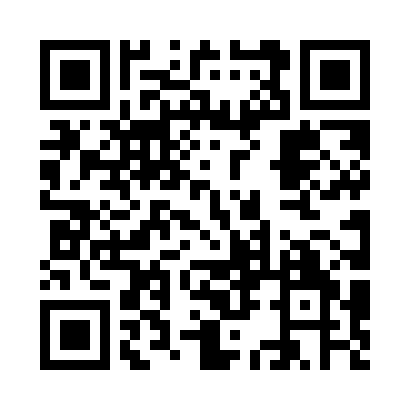 Prayer times for Tiptree, Essex, UKMon 1 Jul 2024 - Wed 31 Jul 2024High Latitude Method: Angle Based RulePrayer Calculation Method: Islamic Society of North AmericaAsar Calculation Method: HanafiPrayer times provided by https://www.salahtimes.comDateDayFajrSunriseDhuhrAsrMaghribIsha1Mon2:524:431:016:389:1911:102Tue2:524:441:016:389:1911:103Wed2:534:441:016:389:1811:104Thu2:534:451:026:379:1811:105Fri2:544:461:026:379:1711:096Sat2:544:471:026:379:1711:097Sun2:554:481:026:379:1611:098Mon2:554:491:026:369:1511:099Tue2:564:501:026:369:1411:0810Wed2:574:511:026:369:1411:0811Thu2:574:521:036:359:1311:0812Fri2:584:531:036:359:1211:0713Sat2:584:541:036:359:1111:0714Sun2:594:551:036:349:1011:0615Mon3:004:571:036:349:0911:0616Tue3:004:581:036:339:0811:0517Wed3:014:591:036:329:0711:0518Thu3:025:001:036:329:0611:0419Fri3:025:021:036:319:0511:0420Sat3:035:031:036:319:0311:0321Sun3:045:041:036:309:0211:0322Mon3:045:061:046:299:0111:0223Tue3:055:071:046:288:5911:0124Wed3:065:081:046:288:5811:0125Thu3:075:101:046:278:5711:0026Fri3:075:111:046:268:5510:5927Sat3:085:131:046:258:5410:5828Sun3:095:141:046:248:5210:5829Mon3:095:161:036:238:5010:5730Tue3:105:171:036:228:4910:5631Wed3:115:191:036:218:4710:55